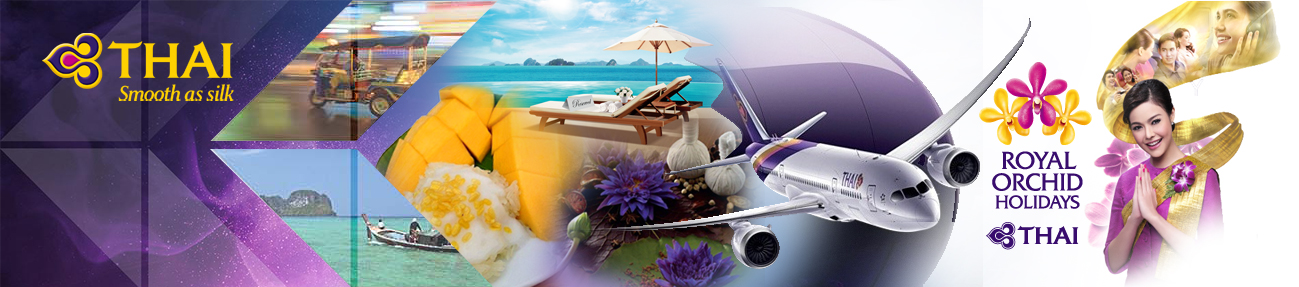 HK$/per person 港幣價目/每位計HK$/per person 港幣價目/每位計HK$/per person 港幣價目/每位計HK$/per person 港幣價目/每位計HK$/per person 港幣價目/每位計HK$/per person 港幣價目/每位計HK$/per person 港幣價目/每位計HK$/per person 港幣價目/每位計HK$/per person 港幣價目/每位計HK$/per person 港幣價目/每位計Hotel酒店Room Category房間種類Hotel stayperiod酒店住宿日期Package Price 套餐價目Package Price 套餐價目Package Price 套餐價目Package Price 套餐價目Package Price 套餐價目Package Price 套餐價目Extension night with Breakfast Extension night with Breakfast Extension night with Breakfast Extension night with Breakfast Hotel酒店Room Category房間種類Hotel stayperiod酒店住宿日期Adult 成人Adult 成人Adult 成人Child小童Child小童Child小童延長住宿連早餐延長住宿連早餐延長住宿連早餐延長住宿連早餐Hotel酒店Room Category房間種類Hotel stayperiod酒店住宿日期Twin 佔半房Single 單人房Ex. Bed 加床Twin 佔半房Ex. Bed 加床No Bed不佔床Twin 佔半房Single 單人房Ex. Bed 加床No Bed不佔床Aonang AreaAonang AreaAonang AreaAonang AreaAonang AreaAonang AreaAonang AreaAonang AreaAonang AreaAonang AreaAonang AreaAonang AreaAonang AreaGLOW Ao Nang KrabiSuperior for 2ADT + 1CHD Family Triple for 3 personshttp://www.glowhotels.com/ao-nangSuperior24/11 – 24/12/193,5504,290N/A3,050N/A2,350365729N/A45GLOW Ao Nang KrabiSuperior for 2ADT + 1CHD Family Triple for 3 personshttp://www.glowhotels.com/ao-nangSuperior25/12/19-09/1/203,9905,090N/A3,490N/A2,3505761,152N/A45GLOW Ao Nang KrabiSuperior for 2ADT + 1CHD Family Triple for 3 personshttp://www.glowhotels.com/ao-nangSuperior10/1 – 31/3/203,6504,390N/A3,150N/A2,350392783N/A45GLOW Ao Nang KrabiSuperior for 2ADT + 1CHD Family Triple for 3 personshttp://www.glowhotels.com/ao-nangFamily Triple(Double + Single bed24/11 – 24/12/193 Adults sharing room<per person>3 Adults sharing room<per person>3,5502Adults+1Child sharing room <per person>2Adults+1Child sharing room <per person>3,3503 persons  sharing room <per person>3 persons  sharing room <per person>333333GLOW Ao Nang KrabiSuperior for 2ADT + 1CHD Family Triple for 3 personshttp://www.glowhotels.com/ao-nangFamily Triple(Double + Single bed25/12/19-09/1/203 Adults sharing room<per person>3 Adults sharing room<per person>3,7902Adults+1Child sharing room <per person>2Adults+1Child sharing room <per person>3,5903 persons  sharing room <per person>3 persons  sharing room <per person>474474GLOW Ao Nang KrabiSuperior for 2ADT + 1CHD Family Triple for 3 personshttp://www.glowhotels.com/ao-nangFamily Triple(Double + Single bed10/1 – 31/3/203 Adults sharing room<per person>3 Adults sharing room<per person>3,5902Adults+1Child sharing room <per person>2Adults+1Child sharing room <per person>3,3903 persons  sharing room <per person>3 persons  sharing room <per person>354354GLOW Ao Nang KrabiSuperior for 2ADT + 1CHD Family Triple for 3 personshttp://www.glowhotels.com/ao-nangMin stay & Gala Dinner details to be advised later Min stay & Gala Dinner details to be advised later Min stay & Gala Dinner details to be advised later Min stay & Gala Dinner details to be advised later Min stay & Gala Dinner details to be advised later Min stay & Gala Dinner details to be advised later Min stay & Gala Dinner details to be advised later Min stay & Gala Dinner details to be advised later Min stay & Gala Dinner details to be advised later Min stay & Gala Dinner details to be advised later Min stay & Gala Dinner details to be advised later Min stay & Gala Dinner details to be advised later Krabi La Playa ResortBonus night offer: Stay 3 nights pay 2 nights (2+1) from 01/11 – 19/12/19http://www.krabilaplaya.com/Superior24/11 – 19/12/193,5504,2503,3903,0502,4902,390365729288108Krabi La Playa ResortBonus night offer: Stay 3 nights pay 2 nights (2+1) from 01/11 – 19/12/19http://www.krabilaplaya.com/Superior20/12/19-10/1/203,8904,7503,3903,3902,4902,3905131,026288108Krabi La Playa ResortBonus night offer: Stay 3 nights pay 2 nights (2+1) from 01/11 – 19/12/19http://www.krabilaplaya.com/Superior11/1 – 31/3/203,5504,1903,3903,0502,4902,390351702288108Krabi La Playa ResortBonus night offer: Stay 3 nights pay 2 nights (2+1) from 01/11 – 19/12/19http://www.krabilaplaya.com/Bonus Night Offer based on Superior room (2+1) from 01/11-19/12/19: Stay 3 nights pay 2 nights, 3rd Free night (room only) applies compulsory breakfast HK$130 per person. Bonus Night Offer based on Superior room (2+1) from 01/11-19/12/19: Stay 3 nights pay 2 nights, 3rd Free night (room only) applies compulsory breakfast HK$130 per person. Bonus Night Offer based on Superior room (2+1) from 01/11-19/12/19: Stay 3 nights pay 2 nights, 3rd Free night (room only) applies compulsory breakfast HK$130 per person. Bonus Night Offer based on Superior room (2+1) from 01/11-19/12/19: Stay 3 nights pay 2 nights, 3rd Free night (room only) applies compulsory breakfast HK$130 per person. Bonus Night Offer based on Superior room (2+1) from 01/11-19/12/19: Stay 3 nights pay 2 nights, 3rd Free night (room only) applies compulsory breakfast HK$130 per person. Bonus Night Offer based on Superior room (2+1) from 01/11-19/12/19: Stay 3 nights pay 2 nights, 3rd Free night (room only) applies compulsory breakfast HK$130 per person. Bonus Night Offer based on Superior room (2+1) from 01/11-19/12/19: Stay 3 nights pay 2 nights, 3rd Free night (room only) applies compulsory breakfast HK$130 per person. Bonus Night Offer based on Superior room (2+1) from 01/11-19/12/19: Stay 3 nights pay 2 nights, 3rd Free night (room only) applies compulsory breakfast HK$130 per person. Bonus Night Offer based on Superior room (2+1) from 01/11-19/12/19: Stay 3 nights pay 2 nights, 3rd Free night (room only) applies compulsory breakfast HK$130 per person. Bonus Night Offer based on Superior room (2+1) from 01/11-19/12/19: Stay 3 nights pay 2 nights, 3rd Free night (room only) applies compulsory breakfast HK$130 per person. Bonus Night Offer based on Superior room (2+1) from 01/11-19/12/19: Stay 3 nights pay 2 nights, 3rd Free night (room only) applies compulsory breakfast HK$130 per person. Bonus Night Offer based on Superior room (2+1) from 01/11-19/12/19: Stay 3 nights pay 2 nights, 3rd Free night (room only) applies compulsory breakfast HK$130 per person. Krabi La Playa ResortBonus night offer: Stay 3 nights pay 2 nights (2+1) from 01/11 – 19/12/19http://www.krabilaplaya.com/* Minimum of 4 nights stay is required for all arrivals on: 28 Dec 2019 - 02 Jan 2020^ Compulsory Gala Dinner: 31 Dec 2019: Adult/THB 3,800 net/Approx HK$950, Child/THB 1,900 net/Approx HK$480.  Clients accept to pay directly to hotel upon check-in. ROH will not take any responsibility for outstanding payments.* Minimum of 4 nights stay is required for all arrivals on: 28 Dec 2019 - 02 Jan 2020^ Compulsory Gala Dinner: 31 Dec 2019: Adult/THB 3,800 net/Approx HK$950, Child/THB 1,900 net/Approx HK$480.  Clients accept to pay directly to hotel upon check-in. ROH will not take any responsibility for outstanding payments.* Minimum of 4 nights stay is required for all arrivals on: 28 Dec 2019 - 02 Jan 2020^ Compulsory Gala Dinner: 31 Dec 2019: Adult/THB 3,800 net/Approx HK$950, Child/THB 1,900 net/Approx HK$480.  Clients accept to pay directly to hotel upon check-in. ROH will not take any responsibility for outstanding payments.* Minimum of 4 nights stay is required for all arrivals on: 28 Dec 2019 - 02 Jan 2020^ Compulsory Gala Dinner: 31 Dec 2019: Adult/THB 3,800 net/Approx HK$950, Child/THB 1,900 net/Approx HK$480.  Clients accept to pay directly to hotel upon check-in. ROH will not take any responsibility for outstanding payments.* Minimum of 4 nights stay is required for all arrivals on: 28 Dec 2019 - 02 Jan 2020^ Compulsory Gala Dinner: 31 Dec 2019: Adult/THB 3,800 net/Approx HK$950, Child/THB 1,900 net/Approx HK$480.  Clients accept to pay directly to hotel upon check-in. ROH will not take any responsibility for outstanding payments.* Minimum of 4 nights stay is required for all arrivals on: 28 Dec 2019 - 02 Jan 2020^ Compulsory Gala Dinner: 31 Dec 2019: Adult/THB 3,800 net/Approx HK$950, Child/THB 1,900 net/Approx HK$480.  Clients accept to pay directly to hotel upon check-in. ROH will not take any responsibility for outstanding payments.* Minimum of 4 nights stay is required for all arrivals on: 28 Dec 2019 - 02 Jan 2020^ Compulsory Gala Dinner: 31 Dec 2019: Adult/THB 3,800 net/Approx HK$950, Child/THB 1,900 net/Approx HK$480.  Clients accept to pay directly to hotel upon check-in. ROH will not take any responsibility for outstanding payments.* Minimum of 4 nights stay is required for all arrivals on: 28 Dec 2019 - 02 Jan 2020^ Compulsory Gala Dinner: 31 Dec 2019: Adult/THB 3,800 net/Approx HK$950, Child/THB 1,900 net/Approx HK$480.  Clients accept to pay directly to hotel upon check-in. ROH will not take any responsibility for outstanding payments.* Minimum of 4 nights stay is required for all arrivals on: 28 Dec 2019 - 02 Jan 2020^ Compulsory Gala Dinner: 31 Dec 2019: Adult/THB 3,800 net/Approx HK$950, Child/THB 1,900 net/Approx HK$480.  Clients accept to pay directly to hotel upon check-in. ROH will not take any responsibility for outstanding payments.* Minimum of 4 nights stay is required for all arrivals on: 28 Dec 2019 - 02 Jan 2020^ Compulsory Gala Dinner: 31 Dec 2019: Adult/THB 3,800 net/Approx HK$950, Child/THB 1,900 net/Approx HK$480.  Clients accept to pay directly to hotel upon check-in. ROH will not take any responsibility for outstanding payments.* Minimum of 4 nights stay is required for all arrivals on: 28 Dec 2019 - 02 Jan 2020^ Compulsory Gala Dinner: 31 Dec 2019: Adult/THB 3,800 net/Approx HK$950, Child/THB 1,900 net/Approx HK$480.  Clients accept to pay directly to hotel upon check-in. ROH will not take any responsibility for outstanding payments.* Minimum of 4 nights stay is required for all arrivals on: 28 Dec 2019 - 02 Jan 2020^ Compulsory Gala Dinner: 31 Dec 2019: Adult/THB 3,800 net/Approx HK$950, Child/THB 1,900 net/Approx HK$480.  Clients accept to pay directly to hotel upon check-in. ROH will not take any responsibility for outstanding payments.Phra Nang Innhttp://phrananginn.vacationvillage.co.th/Deluxe24/11 – 19/12/193,5504,2503,3503,050N/A2,35036072024345Phra Nang Innhttp://phrananginn.vacationvillage.co.th/Deluxe20/12 – 31/12/1901/1 – 20/1/203,7904,6903,3503,290N/A2,35049198124345Phra Nang Innhttp://phrananginn.vacationvillage.co.th/DeluxeRoom surcharge for stay over 31/12/19: HK$900 per room per night Room surcharge for stay over 31/12/19: HK$900 per room per night Room surcharge for stay over 31/12/19: HK$900 per room per night Room surcharge for stay over 31/12/19: HK$900 per room per night Room surcharge for stay over 31/12/19: HK$900 per room per night Room surcharge for stay over 31/12/19: HK$900 per room per night Room surcharge for stay over 31/12/19: HK$900 per room per night Room surcharge for stay over 31/12/19: HK$900 per room per night Room surcharge for stay over 31/12/19: HK$900 per room per night Room surcharge for stay over 31/12/19: HK$900 per room per night Room surcharge for stay over 31/12/19: HK$900 per room per night Phra Nang Innhttp://phrananginn.vacationvillage.co.th/Deluxe21/1 – 31/3/203,5504,3503,3503,150N/A2,35037875624345Phra Nang Innhttp://phrananginn.vacationvillage.co.th/* Minimum of 3 nights stay is required for all arrivals on: 24 Dec 2019 - 10 Jan 2020* Minimum of 3 nights stay is required for all arrivals on: 24 Dec 2019 - 10 Jan 2020* Minimum of 3 nights stay is required for all arrivals on: 24 Dec 2019 - 10 Jan 2020* Minimum of 3 nights stay is required for all arrivals on: 24 Dec 2019 - 10 Jan 2020* Minimum of 3 nights stay is required for all arrivals on: 24 Dec 2019 - 10 Jan 2020* Minimum of 3 nights stay is required for all arrivals on: 24 Dec 2019 - 10 Jan 2020* Minimum of 3 nights stay is required for all arrivals on: 24 Dec 2019 - 10 Jan 2020* Minimum of 3 nights stay is required for all arrivals on: 24 Dec 2019 - 10 Jan 2020* Minimum of 3 nights stay is required for all arrivals on: 24 Dec 2019 - 10 Jan 2020* Minimum of 3 nights stay is required for all arrivals on: 24 Dec 2019 - 10 Jan 2020* Minimum of 3 nights stay is required for all arrivals on: 24 Dec 2019 - 10 Jan 2020* Minimum of 3 nights stay is required for all arrivals on: 24 Dec 2019 - 10 Jan 2020HK$/per person 港幣價目/每位計HK$/per person 港幣價目/每位計HK$/per person 港幣價目/每位計HK$/per person 港幣價目/每位計HK$/per person 港幣價目/每位計HK$/per person 港幣價目/每位計HK$/per person 港幣價目/每位計HK$/per person 港幣價目/每位計HK$/per person 港幣價目/每位計HK$/per person 港幣價目/每位計Hotel酒店Room Category房間種類Hotel stayperiod酒店住宿日期Package Price 套餐價目Package Price 套餐價目Package Price 套餐價目Package Price 套餐價目Package Price 套餐價目Package Price 套餐價目Extension night with Breakfast Extension night with Breakfast Extension night with Breakfast Extension night with Breakfast Hotel酒店Room Category房間種類Hotel stayperiod酒店住宿日期Adult 成人Adult 成人Adult 成人Child小童Child小童Child小童延長住宿連早餐延長住宿連早餐延長住宿連早餐延長住宿連早餐Hotel酒店Room Category房間種類Hotel stayperiod酒店住宿日期Twin 佔半房Single 單人房Ex. Bed 加床Twin 佔半房Ex. Bed 加床No Bed不佔床Twin 佔半房Single 單人房Ex. Bed 加床No Bed不佔床Aonang AreaAonang AreaAonang AreaAonang AreaAonang AreaAonang AreaAonang AreaAonang AreaAonang AreaAonang AreaAonang AreaAonang AreaAonang AreaKrabi Thai Village Resorthttps://www.krabithaivillage.com/Deluxe24/11 – 19/12/1901/3 – 31/3/203,5504,1903,4503,0502,5502,39036072030681Krabi Thai Village Resorthttps://www.krabithaivillage.com/Deluxe20/12/19-07/1/204,1505,3903,4503,6502,5502,3906751,35030681Krabi Thai Village Resorthttps://www.krabithaivillage.com/Deluxe08/1 – 29/2/203,7904,6903,4503,2902,5502,39049198130681Krabi Thai Village Resorthttps://www.krabithaivillage.com/* Minimum of 7 nights stay is required for all arrivals on: 24 Dec 2019 - 07 Jan 2020* No check-out allowed on:24 Dec 2019, 31 Dec 2019 & 01 Jan 2020^ Compulsory Gala Dinner: 24 Dec 2019: Adult/THB 2,000 net/Approx HK$500, Child/THB 1,000 net/Approx HK$250. 31 Dec 2019: Adult/THB 2,700 net/Approx HK$680, Child/THB 1,350 net/Approx HK$340. Clients accept to pay directly to hotel upon check-in. ROH will not take any responsibility for outstanding payments.* Minimum of 7 nights stay is required for all arrivals on: 24 Dec 2019 - 07 Jan 2020* No check-out allowed on:24 Dec 2019, 31 Dec 2019 & 01 Jan 2020^ Compulsory Gala Dinner: 24 Dec 2019: Adult/THB 2,000 net/Approx HK$500, Child/THB 1,000 net/Approx HK$250. 31 Dec 2019: Adult/THB 2,700 net/Approx HK$680, Child/THB 1,350 net/Approx HK$340. Clients accept to pay directly to hotel upon check-in. ROH will not take any responsibility for outstanding payments.* Minimum of 7 nights stay is required for all arrivals on: 24 Dec 2019 - 07 Jan 2020* No check-out allowed on:24 Dec 2019, 31 Dec 2019 & 01 Jan 2020^ Compulsory Gala Dinner: 24 Dec 2019: Adult/THB 2,000 net/Approx HK$500, Child/THB 1,000 net/Approx HK$250. 31 Dec 2019: Adult/THB 2,700 net/Approx HK$680, Child/THB 1,350 net/Approx HK$340. Clients accept to pay directly to hotel upon check-in. ROH will not take any responsibility for outstanding payments.* Minimum of 7 nights stay is required for all arrivals on: 24 Dec 2019 - 07 Jan 2020* No check-out allowed on:24 Dec 2019, 31 Dec 2019 & 01 Jan 2020^ Compulsory Gala Dinner: 24 Dec 2019: Adult/THB 2,000 net/Approx HK$500, Child/THB 1,000 net/Approx HK$250. 31 Dec 2019: Adult/THB 2,700 net/Approx HK$680, Child/THB 1,350 net/Approx HK$340. Clients accept to pay directly to hotel upon check-in. ROH will not take any responsibility for outstanding payments.* Minimum of 7 nights stay is required for all arrivals on: 24 Dec 2019 - 07 Jan 2020* No check-out allowed on:24 Dec 2019, 31 Dec 2019 & 01 Jan 2020^ Compulsory Gala Dinner: 24 Dec 2019: Adult/THB 2,000 net/Approx HK$500, Child/THB 1,000 net/Approx HK$250. 31 Dec 2019: Adult/THB 2,700 net/Approx HK$680, Child/THB 1,350 net/Approx HK$340. Clients accept to pay directly to hotel upon check-in. ROH will not take any responsibility for outstanding payments.* Minimum of 7 nights stay is required for all arrivals on: 24 Dec 2019 - 07 Jan 2020* No check-out allowed on:24 Dec 2019, 31 Dec 2019 & 01 Jan 2020^ Compulsory Gala Dinner: 24 Dec 2019: Adult/THB 2,000 net/Approx HK$500, Child/THB 1,000 net/Approx HK$250. 31 Dec 2019: Adult/THB 2,700 net/Approx HK$680, Child/THB 1,350 net/Approx HK$340. Clients accept to pay directly to hotel upon check-in. ROH will not take any responsibility for outstanding payments.* Minimum of 7 nights stay is required for all arrivals on: 24 Dec 2019 - 07 Jan 2020* No check-out allowed on:24 Dec 2019, 31 Dec 2019 & 01 Jan 2020^ Compulsory Gala Dinner: 24 Dec 2019: Adult/THB 2,000 net/Approx HK$500, Child/THB 1,000 net/Approx HK$250. 31 Dec 2019: Adult/THB 2,700 net/Approx HK$680, Child/THB 1,350 net/Approx HK$340. Clients accept to pay directly to hotel upon check-in. ROH will not take any responsibility for outstanding payments.* Minimum of 7 nights stay is required for all arrivals on: 24 Dec 2019 - 07 Jan 2020* No check-out allowed on:24 Dec 2019, 31 Dec 2019 & 01 Jan 2020^ Compulsory Gala Dinner: 24 Dec 2019: Adult/THB 2,000 net/Approx HK$500, Child/THB 1,000 net/Approx HK$250. 31 Dec 2019: Adult/THB 2,700 net/Approx HK$680, Child/THB 1,350 net/Approx HK$340. Clients accept to pay directly to hotel upon check-in. ROH will not take any responsibility for outstanding payments.* Minimum of 7 nights stay is required for all arrivals on: 24 Dec 2019 - 07 Jan 2020* No check-out allowed on:24 Dec 2019, 31 Dec 2019 & 01 Jan 2020^ Compulsory Gala Dinner: 24 Dec 2019: Adult/THB 2,000 net/Approx HK$500, Child/THB 1,000 net/Approx HK$250. 31 Dec 2019: Adult/THB 2,700 net/Approx HK$680, Child/THB 1,350 net/Approx HK$340. Clients accept to pay directly to hotel upon check-in. ROH will not take any responsibility for outstanding payments.* Minimum of 7 nights stay is required for all arrivals on: 24 Dec 2019 - 07 Jan 2020* No check-out allowed on:24 Dec 2019, 31 Dec 2019 & 01 Jan 2020^ Compulsory Gala Dinner: 24 Dec 2019: Adult/THB 2,000 net/Approx HK$500, Child/THB 1,000 net/Approx HK$250. 31 Dec 2019: Adult/THB 2,700 net/Approx HK$680, Child/THB 1,350 net/Approx HK$340. Clients accept to pay directly to hotel upon check-in. ROH will not take any responsibility for outstanding payments.* Minimum of 7 nights stay is required for all arrivals on: 24 Dec 2019 - 07 Jan 2020* No check-out allowed on:24 Dec 2019, 31 Dec 2019 & 01 Jan 2020^ Compulsory Gala Dinner: 24 Dec 2019: Adult/THB 2,000 net/Approx HK$500, Child/THB 1,000 net/Approx HK$250. 31 Dec 2019: Adult/THB 2,700 net/Approx HK$680, Child/THB 1,350 net/Approx HK$340. Clients accept to pay directly to hotel upon check-in. ROH will not take any responsibility for outstanding payments.* Minimum of 7 nights stay is required for all arrivals on: 24 Dec 2019 - 07 Jan 2020* No check-out allowed on:24 Dec 2019, 31 Dec 2019 & 01 Jan 2020^ Compulsory Gala Dinner: 24 Dec 2019: Adult/THB 2,000 net/Approx HK$500, Child/THB 1,000 net/Approx HK$250. 31 Dec 2019: Adult/THB 2,700 net/Approx HK$680, Child/THB 1,350 net/Approx HK$340. Clients accept to pay directly to hotel upon check-in. ROH will not take any responsibility for outstanding payments.Centara Anda Dhevi Resort and Spa Krabihttps://www.centarahotelsresorts.com/centara/cak/Deluxe24/11 – 24/12/1901/3 – 31/3/203,9504,9903,3903,450N/A2,2505631,125252No extra costBasisCentara Anda Dhevi Resort and Spa Krabihttps://www.centarahotelsresorts.com/centara/cak/Deluxe25/12/19-10/1/204,6506,2903,3904,150N/A2,2509231,845252No extra costBasisCentara Anda Dhevi Resort and Spa Krabihttps://www.centarahotelsresorts.com/centara/cak/Deluxe11/1 – 29/2/204,1505,3903,3903,650N/A2,2506661,332252No extra costBasisCentara Anda Dhevi Resort and Spa Krabihttps://www.centarahotelsresorts.com/centara/cak/* Minimum of 3 nights stay is required for all arrivals on: 28 Dec 2019 - 05 Jan 2020* No check-out allowed on: 31 Dec 2019. ^ Compulsory Gala Dinner: 31 Dec 2019: Adult/THB 2,850 net/Approx HK$720, Child/THB 1,430 net/Approx HK$360.  Clients accept to pay directly to hotel upon check-in. ROH will not take any responsibility for outstanding payments.* Minimum of 3 nights stay is required for all arrivals on: 28 Dec 2019 - 05 Jan 2020* No check-out allowed on: 31 Dec 2019. ^ Compulsory Gala Dinner: 31 Dec 2019: Adult/THB 2,850 net/Approx HK$720, Child/THB 1,430 net/Approx HK$360.  Clients accept to pay directly to hotel upon check-in. ROH will not take any responsibility for outstanding payments.* Minimum of 3 nights stay is required for all arrivals on: 28 Dec 2019 - 05 Jan 2020* No check-out allowed on: 31 Dec 2019. ^ Compulsory Gala Dinner: 31 Dec 2019: Adult/THB 2,850 net/Approx HK$720, Child/THB 1,430 net/Approx HK$360.  Clients accept to pay directly to hotel upon check-in. ROH will not take any responsibility for outstanding payments.* Minimum of 3 nights stay is required for all arrivals on: 28 Dec 2019 - 05 Jan 2020* No check-out allowed on: 31 Dec 2019. ^ Compulsory Gala Dinner: 31 Dec 2019: Adult/THB 2,850 net/Approx HK$720, Child/THB 1,430 net/Approx HK$360.  Clients accept to pay directly to hotel upon check-in. ROH will not take any responsibility for outstanding payments.* Minimum of 3 nights stay is required for all arrivals on: 28 Dec 2019 - 05 Jan 2020* No check-out allowed on: 31 Dec 2019. ^ Compulsory Gala Dinner: 31 Dec 2019: Adult/THB 2,850 net/Approx HK$720, Child/THB 1,430 net/Approx HK$360.  Clients accept to pay directly to hotel upon check-in. ROH will not take any responsibility for outstanding payments.* Minimum of 3 nights stay is required for all arrivals on: 28 Dec 2019 - 05 Jan 2020* No check-out allowed on: 31 Dec 2019. ^ Compulsory Gala Dinner: 31 Dec 2019: Adult/THB 2,850 net/Approx HK$720, Child/THB 1,430 net/Approx HK$360.  Clients accept to pay directly to hotel upon check-in. ROH will not take any responsibility for outstanding payments.* Minimum of 3 nights stay is required for all arrivals on: 28 Dec 2019 - 05 Jan 2020* No check-out allowed on: 31 Dec 2019. ^ Compulsory Gala Dinner: 31 Dec 2019: Adult/THB 2,850 net/Approx HK$720, Child/THB 1,430 net/Approx HK$360.  Clients accept to pay directly to hotel upon check-in. ROH will not take any responsibility for outstanding payments.* Minimum of 3 nights stay is required for all arrivals on: 28 Dec 2019 - 05 Jan 2020* No check-out allowed on: 31 Dec 2019. ^ Compulsory Gala Dinner: 31 Dec 2019: Adult/THB 2,850 net/Approx HK$720, Child/THB 1,430 net/Approx HK$360.  Clients accept to pay directly to hotel upon check-in. ROH will not take any responsibility for outstanding payments.* Minimum of 3 nights stay is required for all arrivals on: 28 Dec 2019 - 05 Jan 2020* No check-out allowed on: 31 Dec 2019. ^ Compulsory Gala Dinner: 31 Dec 2019: Adult/THB 2,850 net/Approx HK$720, Child/THB 1,430 net/Approx HK$360.  Clients accept to pay directly to hotel upon check-in. ROH will not take any responsibility for outstanding payments.* Minimum of 3 nights stay is required for all arrivals on: 28 Dec 2019 - 05 Jan 2020* No check-out allowed on: 31 Dec 2019. ^ Compulsory Gala Dinner: 31 Dec 2019: Adult/THB 2,850 net/Approx HK$720, Child/THB 1,430 net/Approx HK$360.  Clients accept to pay directly to hotel upon check-in. ROH will not take any responsibility for outstanding payments.* Minimum of 3 nights stay is required for all arrivals on: 28 Dec 2019 - 05 Jan 2020* No check-out allowed on: 31 Dec 2019. ^ Compulsory Gala Dinner: 31 Dec 2019: Adult/THB 2,850 net/Approx HK$720, Child/THB 1,430 net/Approx HK$360.  Clients accept to pay directly to hotel upon check-in. ROH will not take any responsibility for outstanding payments.* Minimum of 3 nights stay is required for all arrivals on: 28 Dec 2019 - 05 Jan 2020* No check-out allowed on: 31 Dec 2019. ^ Compulsory Gala Dinner: 31 Dec 2019: Adult/THB 2,850 net/Approx HK$720, Child/THB 1,430 net/Approx HK$360.  Clients accept to pay directly to hotel upon check-in. ROH will not take any responsibility for outstanding payments.Aonang Villa Resorthttp://www.aonangvilla.com/Superior24/11 – 19/12/1911/1 – 31/3/204,1905,4903,7903,6902,7902,3906981,39545072Aonang Villa Resorthttp://www.aonangvilla.com/Superior20/12/19-10/1/204,6506,3903,7904,1502,7902,3909591,91745072Aonang Villa Resorthttp://www.aonangvilla.com/* Minimum of 4 nights stay is required for all arrivals on: 20 Dec 2019 - 10 Jan 2020* No check-out allowed on: 30 & 31 Dec 2019. ^ Compulsory Gala Dinner: 31 Dec 2019: Adult/THB 3,900 net/Approx HK$980, Child/THB 1,950 net/Approx HK$490.  Clients accept to pay directly to hotel upon check-in. ROH will not take any responsibility for outstanding payments.* Minimum of 4 nights stay is required for all arrivals on: 20 Dec 2019 - 10 Jan 2020* No check-out allowed on: 30 & 31 Dec 2019. ^ Compulsory Gala Dinner: 31 Dec 2019: Adult/THB 3,900 net/Approx HK$980, Child/THB 1,950 net/Approx HK$490.  Clients accept to pay directly to hotel upon check-in. ROH will not take any responsibility for outstanding payments.* Minimum of 4 nights stay is required for all arrivals on: 20 Dec 2019 - 10 Jan 2020* No check-out allowed on: 30 & 31 Dec 2019. ^ Compulsory Gala Dinner: 31 Dec 2019: Adult/THB 3,900 net/Approx HK$980, Child/THB 1,950 net/Approx HK$490.  Clients accept to pay directly to hotel upon check-in. ROH will not take any responsibility for outstanding payments.* Minimum of 4 nights stay is required for all arrivals on: 20 Dec 2019 - 10 Jan 2020* No check-out allowed on: 30 & 31 Dec 2019. ^ Compulsory Gala Dinner: 31 Dec 2019: Adult/THB 3,900 net/Approx HK$980, Child/THB 1,950 net/Approx HK$490.  Clients accept to pay directly to hotel upon check-in. ROH will not take any responsibility for outstanding payments.* Minimum of 4 nights stay is required for all arrivals on: 20 Dec 2019 - 10 Jan 2020* No check-out allowed on: 30 & 31 Dec 2019. ^ Compulsory Gala Dinner: 31 Dec 2019: Adult/THB 3,900 net/Approx HK$980, Child/THB 1,950 net/Approx HK$490.  Clients accept to pay directly to hotel upon check-in. ROH will not take any responsibility for outstanding payments.* Minimum of 4 nights stay is required for all arrivals on: 20 Dec 2019 - 10 Jan 2020* No check-out allowed on: 30 & 31 Dec 2019. ^ Compulsory Gala Dinner: 31 Dec 2019: Adult/THB 3,900 net/Approx HK$980, Child/THB 1,950 net/Approx HK$490.  Clients accept to pay directly to hotel upon check-in. ROH will not take any responsibility for outstanding payments.* Minimum of 4 nights stay is required for all arrivals on: 20 Dec 2019 - 10 Jan 2020* No check-out allowed on: 30 & 31 Dec 2019. ^ Compulsory Gala Dinner: 31 Dec 2019: Adult/THB 3,900 net/Approx HK$980, Child/THB 1,950 net/Approx HK$490.  Clients accept to pay directly to hotel upon check-in. ROH will not take any responsibility for outstanding payments.* Minimum of 4 nights stay is required for all arrivals on: 20 Dec 2019 - 10 Jan 2020* No check-out allowed on: 30 & 31 Dec 2019. ^ Compulsory Gala Dinner: 31 Dec 2019: Adult/THB 3,900 net/Approx HK$980, Child/THB 1,950 net/Approx HK$490.  Clients accept to pay directly to hotel upon check-in. ROH will not take any responsibility for outstanding payments.* Minimum of 4 nights stay is required for all arrivals on: 20 Dec 2019 - 10 Jan 2020* No check-out allowed on: 30 & 31 Dec 2019. ^ Compulsory Gala Dinner: 31 Dec 2019: Adult/THB 3,900 net/Approx HK$980, Child/THB 1,950 net/Approx HK$490.  Clients accept to pay directly to hotel upon check-in. ROH will not take any responsibility for outstanding payments.* Minimum of 4 nights stay is required for all arrivals on: 20 Dec 2019 - 10 Jan 2020* No check-out allowed on: 30 & 31 Dec 2019. ^ Compulsory Gala Dinner: 31 Dec 2019: Adult/THB 3,900 net/Approx HK$980, Child/THB 1,950 net/Approx HK$490.  Clients accept to pay directly to hotel upon check-in. ROH will not take any responsibility for outstanding payments.* Minimum of 4 nights stay is required for all arrivals on: 20 Dec 2019 - 10 Jan 2020* No check-out allowed on: 30 & 31 Dec 2019. ^ Compulsory Gala Dinner: 31 Dec 2019: Adult/THB 3,900 net/Approx HK$980, Child/THB 1,950 net/Approx HK$490.  Clients accept to pay directly to hotel upon check-in. ROH will not take any responsibility for outstanding payments.* Minimum of 4 nights stay is required for all arrivals on: 20 Dec 2019 - 10 Jan 2020* No check-out allowed on: 30 & 31 Dec 2019. ^ Compulsory Gala Dinner: 31 Dec 2019: Adult/THB 3,900 net/Approx HK$980, Child/THB 1,950 net/Approx HK$490.  Clients accept to pay directly to hotel upon check-in. ROH will not take any responsibility for outstanding payments.Centara Grand Beach Resort and Villas Krabihttps://www.centarahotelsresorts.com/centaragrand/ckbr/Deluxe Garden View24/11 – 24/12/194,7506,5903,9504,2502,8502,2501,0132,025576No extra costBasisCentara Grand Beach Resort and Villas Krabihttps://www.centarahotelsresorts.com/centaragrand/ckbr/Deluxe Garden View25/12/19-10/1/207,15011,4903,9506,5502,8502,2502,3364,671576No extra costBasisCentara Grand Beach Resort and Villas Krabihttps://www.centarahotelsresorts.com/centaragrand/ckbr/Deluxe Garden View11/1 – 29/2/205,3907,9503,9504,8902,8502,2501,3862,772576No extra costBasisCentara Grand Beach Resort and Villas Krabihttps://www.centarahotelsresorts.com/centaragrand/ckbr/Deluxe Garden View01/3 – 31/3/204,8506,7903,9504,3502,8502,2501,0712,142576No extra costBasisCentara Grand Beach Resort and Villas Krabihttps://www.centarahotelsresorts.com/centaragrand/ckbr/* Minimum of 4 nights stay is required for all arrivals on: 28 Dec 2019 - 10 Jan 2020* No check-out allowed on: 31 Dec 2019. ^ Compulsory Gala Dinner: 31 Dec 2019: Adult/THB 8,000 net/Approx HK$2,000, Child/THB 2,000 net/Approx HK$500.  Clients accept to pay directly to hotel upon check-in. ROH will not take any responsibility for outstanding payments.* Minimum of 4 nights stay is required for all arrivals on: 28 Dec 2019 - 10 Jan 2020* No check-out allowed on: 31 Dec 2019. ^ Compulsory Gala Dinner: 31 Dec 2019: Adult/THB 8,000 net/Approx HK$2,000, Child/THB 2,000 net/Approx HK$500.  Clients accept to pay directly to hotel upon check-in. ROH will not take any responsibility for outstanding payments.* Minimum of 4 nights stay is required for all arrivals on: 28 Dec 2019 - 10 Jan 2020* No check-out allowed on: 31 Dec 2019. ^ Compulsory Gala Dinner: 31 Dec 2019: Adult/THB 8,000 net/Approx HK$2,000, Child/THB 2,000 net/Approx HK$500.  Clients accept to pay directly to hotel upon check-in. ROH will not take any responsibility for outstanding payments.* Minimum of 4 nights stay is required for all arrivals on: 28 Dec 2019 - 10 Jan 2020* No check-out allowed on: 31 Dec 2019. ^ Compulsory Gala Dinner: 31 Dec 2019: Adult/THB 8,000 net/Approx HK$2,000, Child/THB 2,000 net/Approx HK$500.  Clients accept to pay directly to hotel upon check-in. ROH will not take any responsibility for outstanding payments.* Minimum of 4 nights stay is required for all arrivals on: 28 Dec 2019 - 10 Jan 2020* No check-out allowed on: 31 Dec 2019. ^ Compulsory Gala Dinner: 31 Dec 2019: Adult/THB 8,000 net/Approx HK$2,000, Child/THB 2,000 net/Approx HK$500.  Clients accept to pay directly to hotel upon check-in. ROH will not take any responsibility for outstanding payments.* Minimum of 4 nights stay is required for all arrivals on: 28 Dec 2019 - 10 Jan 2020* No check-out allowed on: 31 Dec 2019. ^ Compulsory Gala Dinner: 31 Dec 2019: Adult/THB 8,000 net/Approx HK$2,000, Child/THB 2,000 net/Approx HK$500.  Clients accept to pay directly to hotel upon check-in. ROH will not take any responsibility for outstanding payments.* Minimum of 4 nights stay is required for all arrivals on: 28 Dec 2019 - 10 Jan 2020* No check-out allowed on: 31 Dec 2019. ^ Compulsory Gala Dinner: 31 Dec 2019: Adult/THB 8,000 net/Approx HK$2,000, Child/THB 2,000 net/Approx HK$500.  Clients accept to pay directly to hotel upon check-in. ROH will not take any responsibility for outstanding payments.* Minimum of 4 nights stay is required for all arrivals on: 28 Dec 2019 - 10 Jan 2020* No check-out allowed on: 31 Dec 2019. ^ Compulsory Gala Dinner: 31 Dec 2019: Adult/THB 8,000 net/Approx HK$2,000, Child/THB 2,000 net/Approx HK$500.  Clients accept to pay directly to hotel upon check-in. ROH will not take any responsibility for outstanding payments.* Minimum of 4 nights stay is required for all arrivals on: 28 Dec 2019 - 10 Jan 2020* No check-out allowed on: 31 Dec 2019. ^ Compulsory Gala Dinner: 31 Dec 2019: Adult/THB 8,000 net/Approx HK$2,000, Child/THB 2,000 net/Approx HK$500.  Clients accept to pay directly to hotel upon check-in. ROH will not take any responsibility for outstanding payments.* Minimum of 4 nights stay is required for all arrivals on: 28 Dec 2019 - 10 Jan 2020* No check-out allowed on: 31 Dec 2019. ^ Compulsory Gala Dinner: 31 Dec 2019: Adult/THB 8,000 net/Approx HK$2,000, Child/THB 2,000 net/Approx HK$500.  Clients accept to pay directly to hotel upon check-in. ROH will not take any responsibility for outstanding payments.* Minimum of 4 nights stay is required for all arrivals on: 28 Dec 2019 - 10 Jan 2020* No check-out allowed on: 31 Dec 2019. ^ Compulsory Gala Dinner: 31 Dec 2019: Adult/THB 8,000 net/Approx HK$2,000, Child/THB 2,000 net/Approx HK$500.  Clients accept to pay directly to hotel upon check-in. ROH will not take any responsibility for outstanding payments.* Minimum of 4 nights stay is required for all arrivals on: 28 Dec 2019 - 10 Jan 2020* No check-out allowed on: 31 Dec 2019. ^ Compulsory Gala Dinner: 31 Dec 2019: Adult/THB 8,000 net/Approx HK$2,000, Child/THB 2,000 net/Approx HK$500.  Clients accept to pay directly to hotel upon check-in. ROH will not take any responsibility for outstanding payments.HK$/per person 港幣價目/每位計HK$/per person 港幣價目/每位計HK$/per person 港幣價目/每位計HK$/per person 港幣價目/每位計HK$/per person 港幣價目/每位計HK$/per person 港幣價目/每位計HK$/per person 港幣價目/每位計HK$/per person 港幣價目/每位計HK$/per person 港幣價目/每位計HK$/per person 港幣價目/每位計Hotel酒店Room Category房間種類Hotel stayperiod酒店住宿日期Package Price 套餐價目Package Price 套餐價目Package Price 套餐價目Package Price 套餐價目Package Price 套餐價目Package Price 套餐價目Extension night with Breakfast Extension night with Breakfast Extension night with Breakfast Extension night with Breakfast Hotel酒店Room Category房間種類Hotel stayperiod酒店住宿日期Adult 成人Adult 成人Adult 成人Child小童Child小童Child小童延長住宿連早餐延長住宿連早餐延長住宿連早餐延長住宿連早餐Hotel酒店Room Category房間種類Hotel stayperiod酒店住宿日期Twin 佔半房Single 單人房Ex. Bed 加床Twin 佔半房Ex. Bed 加床No Bed不佔床Twin 佔半房Single 單人房Ex. Bed 加床No Bed不佔床Muang BeachMuang BeachMuang BeachMuang BeachMuang BeachMuang BeachMuang BeachMuang BeachMuang BeachMuang BeachMuang BeachMuang BeachMuang BeachBeyond Resort Krabihttps://www.beyondresortkrabi.com/Villa Garden View (2nd Floor)24/11 – 23/12/194,1505,350N/A3,650N/A2,3906481,296N/A63Beyond Resort Krabihttps://www.beyondresortkrabi.com/Villa Garden View (2nd Floor)24/12/19-17/1/204,6506,250N/A4,150N/A2,3909001,800N/A63Beyond Resort Krabihttps://www.beyondresortkrabi.com/Villa Garden View (2nd Floor)18/1 – 31/3/204,2905,650N/A3,790N/A2,3907381,476N/A63Beyond Resort Krabihttps://www.beyondresortkrabi.com/Villa Garden View (Ground Floor)24/11 – 23/12/194,1505,3503,7503,6502,6502,3906481,29645063Beyond Resort Krabihttps://www.beyondresortkrabi.com/Villa Garden View (Ground Floor)24/12/19-17/1/204,6506,2503,7504,1502,6502,3909001,80045063Beyond Resort Krabihttps://www.beyondresortkrabi.com/Villa Garden View (Ground Floor)18/1 – 31/3/204,2905,6503,7503,7902,6502,3907381,47645063Beyond Resort Krabihttps://www.beyondresortkrabi.com/Deluxe Sea View24/11 – 23/12/194,3905,9503,7503,8902,6502,3907971,59345063Beyond Resort Krabihttps://www.beyondresortkrabi.com/Deluxe Sea View24/12/19-17/1/204,8906,8503,7504,3902,6502,3901,0532,10645063Beyond Resort Krabihttps://www.beyondresortkrabi.com/Deluxe Sea View18/1 – 31/3/204,5906,1903,7503,9902,6502,3908871,77345063Beyond Resort Krabihttps://www.beyondresortkrabi.com/^ Compulsory Gala Dinner: 31 Dec 2019: Adult/THB5,500 net/Approx HK$1,380, Child/THB 2,750 net/Approx HK$690.  Clients accept to pay directly to hotel upon check-in. ROH will not take any responsibility for outstanding payments.^ Compulsory Gala Dinner: 31 Dec 2019: Adult/THB5,500 net/Approx HK$1,380, Child/THB 2,750 net/Approx HK$690.  Clients accept to pay directly to hotel upon check-in. ROH will not take any responsibility for outstanding payments.^ Compulsory Gala Dinner: 31 Dec 2019: Adult/THB5,500 net/Approx HK$1,380, Child/THB 2,750 net/Approx HK$690.  Clients accept to pay directly to hotel upon check-in. ROH will not take any responsibility for outstanding payments.^ Compulsory Gala Dinner: 31 Dec 2019: Adult/THB5,500 net/Approx HK$1,380, Child/THB 2,750 net/Approx HK$690.  Clients accept to pay directly to hotel upon check-in. ROH will not take any responsibility for outstanding payments.^ Compulsory Gala Dinner: 31 Dec 2019: Adult/THB5,500 net/Approx HK$1,380, Child/THB 2,750 net/Approx HK$690.  Clients accept to pay directly to hotel upon check-in. ROH will not take any responsibility for outstanding payments.^ Compulsory Gala Dinner: 31 Dec 2019: Adult/THB5,500 net/Approx HK$1,380, Child/THB 2,750 net/Approx HK$690.  Clients accept to pay directly to hotel upon check-in. ROH will not take any responsibility for outstanding payments.^ Compulsory Gala Dinner: 31 Dec 2019: Adult/THB5,500 net/Approx HK$1,380, Child/THB 2,750 net/Approx HK$690.  Clients accept to pay directly to hotel upon check-in. ROH will not take any responsibility for outstanding payments.^ Compulsory Gala Dinner: 31 Dec 2019: Adult/THB5,500 net/Approx HK$1,380, Child/THB 2,750 net/Approx HK$690.  Clients accept to pay directly to hotel upon check-in. ROH will not take any responsibility for outstanding payments.^ Compulsory Gala Dinner: 31 Dec 2019: Adult/THB5,500 net/Approx HK$1,380, Child/THB 2,750 net/Approx HK$690.  Clients accept to pay directly to hotel upon check-in. ROH will not take any responsibility for outstanding payments.^ Compulsory Gala Dinner: 31 Dec 2019: Adult/THB5,500 net/Approx HK$1,380, Child/THB 2,750 net/Approx HK$690.  Clients accept to pay directly to hotel upon check-in. ROH will not take any responsibility for outstanding payments.^ Compulsory Gala Dinner: 31 Dec 2019: Adult/THB5,500 net/Approx HK$1,380, Child/THB 2,750 net/Approx HK$690.  Clients accept to pay directly to hotel upon check-in. ROH will not take any responsibility for outstanding payments.^ Compulsory Gala Dinner: 31 Dec 2019: Adult/THB5,500 net/Approx HK$1,380, Child/THB 2,750 net/Approx HK$690.  Clients accept to pay directly to hotel upon check-in. ROH will not take any responsibility for outstanding payments.Sofitel Krabi Phokeethra Golf and Spa Resorthttps://sofitel.accorhotels.comSuperior24/11 – 23/12/194,9907,0503,9504,4902,7502,2501,1162,232540No extra costBsisSofitel Krabi Phokeethra Golf and Spa Resorthttps://sofitel.accorhotels.comSuperior24/12/19-05/1/206,3909,7903,9505,8902,7502,2501,8723,744540No extra costBsisSofitel Krabi Phokeethra Golf and Spa Resorthttps://sofitel.accorhotels.comSuperior06/1 – 29/2/205,2907,6903,9504,7902,7502,2501,2922,583540No extra costBsisSofitel Krabi Phokeethra Golf and Spa Resorthttps://sofitel.accorhotels.comSuperior01/3 – 31/3/205,1507,3903,9504,6502,7502,2501,1972,394540No extra costBsisSofitel Krabi Phokeethra Golf and Spa Resorthttps://sofitel.accorhotels.com* Minimum of 3 nights stay is required for all arrivals on: 28 Dec 2019 - 02 Jan 2020* No check-out allowed on: 31 Dec 2019. ^ Compulsory Gala Dinner: 31 Dec 2019: Adult/THB 8,400 net/Approx HK$2,100, Child/THB 4,200 net/Approx HK$1,050.  Clients accept to pay directly to hotel upon check-in. ROH will not take any responsibility for outstanding payments.* Minimum of 3 nights stay is required for all arrivals on: 28 Dec 2019 - 02 Jan 2020* No check-out allowed on: 31 Dec 2019. ^ Compulsory Gala Dinner: 31 Dec 2019: Adult/THB 8,400 net/Approx HK$2,100, Child/THB 4,200 net/Approx HK$1,050.  Clients accept to pay directly to hotel upon check-in. ROH will not take any responsibility for outstanding payments.* Minimum of 3 nights stay is required for all arrivals on: 28 Dec 2019 - 02 Jan 2020* No check-out allowed on: 31 Dec 2019. ^ Compulsory Gala Dinner: 31 Dec 2019: Adult/THB 8,400 net/Approx HK$2,100, Child/THB 4,200 net/Approx HK$1,050.  Clients accept to pay directly to hotel upon check-in. ROH will not take any responsibility for outstanding payments.* Minimum of 3 nights stay is required for all arrivals on: 28 Dec 2019 - 02 Jan 2020* No check-out allowed on: 31 Dec 2019. ^ Compulsory Gala Dinner: 31 Dec 2019: Adult/THB 8,400 net/Approx HK$2,100, Child/THB 4,200 net/Approx HK$1,050.  Clients accept to pay directly to hotel upon check-in. ROH will not take any responsibility for outstanding payments.* Minimum of 3 nights stay is required for all arrivals on: 28 Dec 2019 - 02 Jan 2020* No check-out allowed on: 31 Dec 2019. ^ Compulsory Gala Dinner: 31 Dec 2019: Adult/THB 8,400 net/Approx HK$2,100, Child/THB 4,200 net/Approx HK$1,050.  Clients accept to pay directly to hotel upon check-in. ROH will not take any responsibility for outstanding payments.* Minimum of 3 nights stay is required for all arrivals on: 28 Dec 2019 - 02 Jan 2020* No check-out allowed on: 31 Dec 2019. ^ Compulsory Gala Dinner: 31 Dec 2019: Adult/THB 8,400 net/Approx HK$2,100, Child/THB 4,200 net/Approx HK$1,050.  Clients accept to pay directly to hotel upon check-in. ROH will not take any responsibility for outstanding payments.* Minimum of 3 nights stay is required for all arrivals on: 28 Dec 2019 - 02 Jan 2020* No check-out allowed on: 31 Dec 2019. ^ Compulsory Gala Dinner: 31 Dec 2019: Adult/THB 8,400 net/Approx HK$2,100, Child/THB 4,200 net/Approx HK$1,050.  Clients accept to pay directly to hotel upon check-in. ROH will not take any responsibility for outstanding payments.* Minimum of 3 nights stay is required for all arrivals on: 28 Dec 2019 - 02 Jan 2020* No check-out allowed on: 31 Dec 2019. ^ Compulsory Gala Dinner: 31 Dec 2019: Adult/THB 8,400 net/Approx HK$2,100, Child/THB 4,200 net/Approx HK$1,050.  Clients accept to pay directly to hotel upon check-in. ROH will not take any responsibility for outstanding payments.* Minimum of 3 nights stay is required for all arrivals on: 28 Dec 2019 - 02 Jan 2020* No check-out allowed on: 31 Dec 2019. ^ Compulsory Gala Dinner: 31 Dec 2019: Adult/THB 8,400 net/Approx HK$2,100, Child/THB 4,200 net/Approx HK$1,050.  Clients accept to pay directly to hotel upon check-in. ROH will not take any responsibility for outstanding payments.* Minimum of 3 nights stay is required for all arrivals on: 28 Dec 2019 - 02 Jan 2020* No check-out allowed on: 31 Dec 2019. ^ Compulsory Gala Dinner: 31 Dec 2019: Adult/THB 8,400 net/Approx HK$2,100, Child/THB 4,200 net/Approx HK$1,050.  Clients accept to pay directly to hotel upon check-in. ROH will not take any responsibility for outstanding payments.* Minimum of 3 nights stay is required for all arrivals on: 28 Dec 2019 - 02 Jan 2020* No check-out allowed on: 31 Dec 2019. ^ Compulsory Gala Dinner: 31 Dec 2019: Adult/THB 8,400 net/Approx HK$2,100, Child/THB 4,200 net/Approx HK$1,050.  Clients accept to pay directly to hotel upon check-in. ROH will not take any responsibility for outstanding payments.* Minimum of 3 nights stay is required for all arrivals on: 28 Dec 2019 - 02 Jan 2020* No check-out allowed on: 31 Dec 2019. ^ Compulsory Gala Dinner: 31 Dec 2019: Adult/THB 8,400 net/Approx HK$2,100, Child/THB 4,200 net/Approx HK$1,050.  Clients accept to pay directly to hotel upon check-in. ROH will not take any responsibility for outstanding payments.Airfare Surcharge 機票附加費:Airfare Surcharge 機票附加費:Departure dateFlight PatternBooking ClassTicket ValiditySurcharge 附加費Surcharge 附加費出發日期航班訂位機票有效期Adult 成人Child小童THAI Special Discount <ticket issuance on or before 13 Dec 2019>THAI Special Discount <ticket issuance on or before 13 Dec 2019>THAI Special Discount <ticket issuance on or before 13 Dec 2019>THAI Special Discount <ticket issuance on or before 13 Dec 2019>THAI Special Discount <ticket issuance on or before 13 Dec 2019>THAI Special Discount <ticket issuance on or before 13 Dec 2019>24/11 - 20/12/19, 
25/12/19 - 22/1/20,
27/1/20 - 30/3/20HKG-BKK-KBV-BKK-HKG 
(Any Flight by THAI OR THAI Smile )W (GV1)2 - 14 DaysLess 800Less 25024/11 - 20/12/19, 
25/12/19 - 22/1/20,
27/1/20 - 30/3/20HKG-BKK-KBV-BKK-HKG 
(Any Flight by THAI OR THAI Smile )V (GV1)2 - 14 DaysLess 5509024/11 - 20/12/19, 
25/12/19 - 22/1/20,
27/1/20 - 30/3/20RESREVATION & FULL PAY must be 
completed before 30 days of departure date. W (AP30)2-90 DaysLess 160Less 12024/11 - 20/12/19, 
25/12/19 - 22/1/20,
27/1/20 - 30/3/20HKG-BKK-HKG by THAI / THAI Smile
BKK-KBV-BKK by THAI Flight only W (GV1)2-90 Days0024/11 - 20/12/19, 
25/12/19 - 22/1/20,
27/1/20 - 30/3/20HKG-BKK-HKG by THAI / THAI Smile
BKK-KBV-BKK by THAI Flight only V (GV1)2-90 Days28021024/11 - 20/12/19, 
25/12/19 - 22/1/20,
27/1/20 - 30/3/20HKG-BKK-HKG by THAI / THAI Smile
BKK-KBV-BKK by THAI Flight only K (GV1)0-1 year67050021/12 - 24/12/19,
23/1 - 26/1/20HKG-BKK-HKG by THAI / THAI Smile
BKK-KBV-BKK by THAI Flight only K (GV1)0-1 year119089021/12 - 24/12/19,
23/1 - 26/1/20HKG-BKK-HKG by THAI / THAI Smile
BKK-KBV-BKK by THAI Flight only T (GV1)0-1 year16501250Airfare Table for domestic flights by THAI Smile only.Airfare Table for domestic flights by THAI Smile only.Airfare Table for domestic flights by THAI Smile only.Airfare Table for domestic flights by THAI Smile only.Airfare Table for domestic flights by THAI Smile only.Airfare Table for domestic flights by THAI Smile only.Departure dateFlight PatternBooking ClassTicket ValiditySurcharge 附加費Surcharge 附加費出發日期航班訂位機票有效期Adult 成人Child小童24/11 - 20/12/19, 
25/12/19 - 22/1/20,
27/1/20 - 30/3/20RESREVATION & FULL PAY must be 
completed before 30 days departure date. W (AP30)2-90 DaysLess 620Less 47024/11 - 20/12/19, 
25/12/19 - 22/1/20,
27/1/20 - 30/3/20HKG-BKK-HKG by THAI / THAI Smile 
BKK-KBV-BKK by THAI Smile onlyW (GV1)2-90 DaysLess 500Less 38024/11 - 20/12/19, 
25/12/19 - 22/1/20,
27/1/20 - 30/3/20HKG-BKK-HKG by THAI / THAI Smile 
BKK-KBV-BKK by THAI Smile onlyV (GV1)2-90 DaysLess 280Less 21024/11 - 20/12/19, 
25/12/19 - 22/1/20,
27/1/20 - 30/3/20HKG-BKK-HKG by THAI / THAI Smile 
BKK-KBV-BKK by THAI Smile onlyK (GV1)0-1 year503021/12 - 24/12/19,
23/1 - 26/1/20HKG-BKK-HKG by THAI / THAI Smile 
BKK-KBV-BKK by THAI Smile onlyK (GV1)0-1 year55040021/12 - 24/12/19,
23/1 - 26/1/20HKG-BKK-HKG by THAI / THAI Smile 
BKK-KBV-BKK by THAI Smile onlyT (GV1)0-1 year890690Flight TG2000-2999 are operated by THAI Smile aircrafts, Seat configuration, meal & in-flight services are different from THAIFlight TG2000-2999 are operated by THAI Smile aircrafts, Seat configuration, meal & in-flight services are different from THAIFlight TG2000-2999 are operated by THAI Smile aircrafts, Seat configuration, meal & in-flight services are different from THAIFlight TG2000-2999 are operated by THAI Smile aircrafts, Seat configuration, meal & in-flight services are different from THAIFlight TG2000-2999 are operated by THAI Smile aircrafts, Seat configuration, meal & in-flight services are different from THAIFlight TG2000-2999 are operated by THAI Smile aircrafts, Seat configuration, meal & in-flight services are different from THAIThai Airways Baggage Policy, please refer to the below web pageThai Airways Baggage Policy, please refer to the below web pageThai Airways Baggage Policy, please refer to the below web pageThai Airways Baggage Policy, please refer to the below web pageThai Airways Baggage Policy, please refer to the below web pageThai Airways Baggage Policy, please refer to the below web pagehttps://www.thaiairways.com/en/plan/travel_information/baggage.page?https://www.thaiairways.com/en/plan/travel_information/baggage.page?https://www.thaiairways.com/en/plan/travel_information/baggage.page?https://www.thaiairways.com/en/plan/travel_information/baggage.page?https://www.thaiairways.com/en/plan/travel_information/baggage.page?https://www.thaiairways.com/en/plan/travel_information/baggage.page?